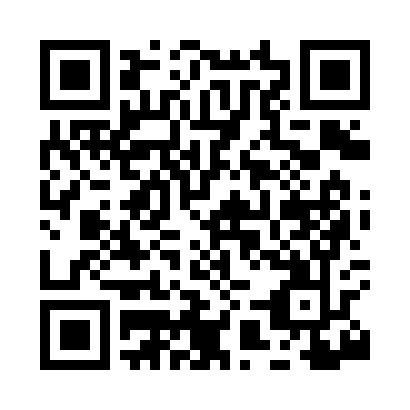 Prayer times for Dunlo, Pennsylvania, USAMon 1 Jul 2024 - Wed 31 Jul 2024High Latitude Method: Angle Based RulePrayer Calculation Method: Islamic Society of North AmericaAsar Calculation Method: ShafiPrayer times provided by https://www.salahtimes.comDateDayFajrSunriseDhuhrAsrMaghribIsha1Mon4:115:491:195:188:4910:262Tue4:125:501:195:188:4810:263Wed4:135:501:195:188:4810:254Thu4:145:511:195:188:4810:255Fri4:145:511:205:188:4810:246Sat4:155:521:205:188:4710:247Sun4:165:531:205:198:4710:238Mon4:175:531:205:198:4710:239Tue4:185:541:205:198:4610:2210Wed4:195:551:205:198:4610:2111Thu4:205:551:215:198:4510:2112Fri4:215:561:215:198:4510:2013Sat4:225:571:215:198:4410:1914Sun4:235:581:215:198:4410:1815Mon4:245:581:215:198:4310:1716Tue4:255:591:215:188:4310:1617Wed4:266:001:215:188:4210:1518Thu4:286:011:215:188:4110:1419Fri4:296:021:215:188:4110:1320Sat4:306:021:215:188:4010:1221Sun4:316:031:215:188:3910:1122Mon4:326:041:215:188:3810:1023Tue4:346:051:215:188:3710:0824Wed4:356:061:215:178:3710:0725Thu4:366:071:215:178:3610:0626Fri4:376:081:215:178:3510:0527Sat4:396:091:215:178:3410:0328Sun4:406:091:215:168:3310:0229Mon4:416:101:215:168:3210:0130Tue4:436:111:215:168:319:5931Wed4:446:121:215:158:309:58